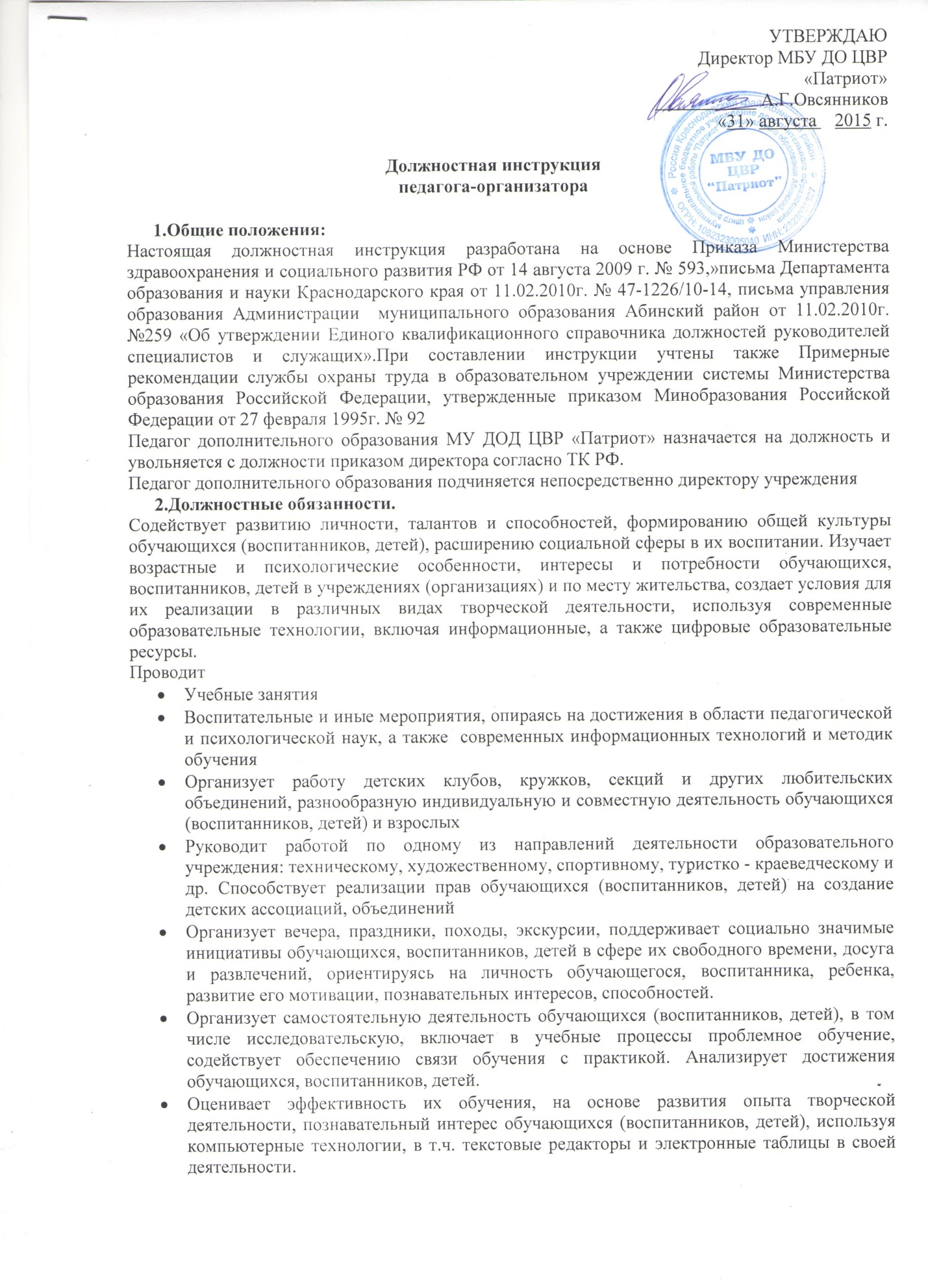                    УТВЕРЖДАЮДиректор МБУ ДО ЦВР«Патриот»___________ А.Г.Овсянников«31» августа    2015 г.Должностная инструкцияпедагога-организатора      	1.Общие положения:Настоящая должностная инструкция разработана на основе Приказа Министерства здравоохранения и социального развития РФ от 14 августа 2009 г. № 593,»письма Департамента образования и науки Краснодарского края от 11.02.2010г. № 47-1226/10-14, письма управления образования Администрации  муниципального образования Абинский район от 11.02.2010г. №259 «Об утверждении Единого квалификационного справочника должностей руководителей специалистов и служащих».При составлении инструкции учтены также Примерные рекомендации службы охраны труда в образовательном учреждении системы Министерства образования Российской Федерации, утвержденные приказом Минобразования Российской Федерации от 27 февраля 1995г. № 92Педагог дополнительного образования МУ ДОД ЦВР «Патриот» назначается на должность и увольняется с должности приказом директора согласно ТК РФ.Педагог дополнительного образования подчиняется непосредственно директору учреждения	2.Должностные обязанности.Содействует развитию личности, талантов и способностей, формированию общей культуры обучающихся (воспитанников, детей), расширению социальной сферы в их воспитании. Изучает возрастные и психологические особенности, интересы и потребности обучающихся, воспитанников, детей в учреждениях (организациях) и по месту жительства, создает условия для их реализации в различных видах творческой деятельности, используя современные образовательные технологии, включая информационные, а также цифровые образовательные ресурсы.ПроводитУчебные занятияВоспитательные и иные мероприятия, опираясь на достижения в области педагогической и психологической наук, а также  современных информационных технологий и методик обученияОрганизует работу детских клубов, кружков, секций и других любительских объединений, разнообразную индивидуальную и совместную деятельность обучающихся (воспитанников, детей) и взрослыхРуководит работой по одному из направлений деятельности образовательного учреждения: техническому, художественному, спортивному, туристко - краеведческому и др. Способствует реализации прав обучающихся (воспитанников, детей) на создание детских ассоциаций, объединенийОрганизует вечера, праздники, походы, экскурсии, поддерживает социально значимые инициативы обучающихся, воспитанников, детей в сфере их свободного времени, досуга и развлечений, ориентируясь на личность обучающегося, воспитанника, ребенка, развитие его мотивации, познавательных интересов, способностей.Организует самостоятельную деятельность обучающихся (воспитанников, детей), в том числе исследовательскую, включает в учебные процессы проблемное обучение, содействует обеспечению связи обучения с практикой. Анализирует достижения обучающихся, воспитанников, детей.Оценивает эффективность их обучения, на основе развития опыта творческой деятельности, познавательный интерес обучающихся (воспитанников, детей), используя компьютерные технологии, в т.ч. текстовые редакторы и электронные таблицы в своей деятельности.Участвует в работе педагогических, методических советов, в других формах методической работы, в работе по проведению родительских собраний, оздоровительных, воспитательных и других мероприятий, предусмотренных образовательной программой, в организации и проведении методической и консультативной помощи родителям или лицам их заменяющим.Привлекает к работе с обучающимися(воспитанниками, детьми)работников учреждений культуры и спорта, родителей или лиц их заменяющих, общественность.Оказывает поддержку детским формам организации труда обучающихся (воспитанников, детей), организует их каникулярный отдых.Обеспечивает охрану жизни и здоровья обучающихся (воспитанников, детей) во время образовательного процесса.Выполняет правила по охране труда и пожарной безопасности.               	3.Должен знать           Приоритетные направления развития   образовательной системы Российской Федерации; законы и иные нормативные правовые акты, регламентирующие образовательную деятельность; Конвенцию о правах ребенка; возрастную и специальную педагогику и психологию; физиологию, гигиену; специфику развития интересов и потребностей обучающихся, воспитанников, детей, их творческой деятельности; методику поиска и поддержки молодых талантов; содержание, методику и организацию одного из видов творческой деятельности: научно-технической, эстетической, туристко- краеведческой, оздоровительно-спортивной, досуговой; порядок разработки программ занятий и кружков, секций, студий, клубных объединений, основы деятельности детских коллективов, организаций и ассоциаций; методы и способы использования образовательных  технологий, в том числе дистанционных; методы формирования основных составляющих компетентности (профессиональной, коммуникативной, информационной, правовой); современные педагогические технологии продуктивного, дифференцированного обучения, реализации компетентностного подхода, развивающего обучения; методы убеждения, аргументации своей позиции, установления контактов   с обучающимися (воспитанниками, детьми) разного возраста, их родителями или лицами их заменяющими, коллегами по работе; технологии диагностики причин конфликтных ситуаций, их профилактики и разрешения; основы экологии, экономики, социологии; трудовое законодательство; основы работы с текстовыми редакторами, электронными таблицами, электронной почтой и браузерами, мультимедийным оборудованием; правила по охране труда и пожарной безопасности; правила внутреннего трудового распорядка образовательного учреждения .      	4.Требования к квалификации    Высшее профессиональное образование или среднее профессиональное образование по направлению подготовки «образование и педагогика» или в области, соответствующей профилю работы без предъявления к стажу работы.С обязанностями ознакомлен: _______________________________________